УТВЕРЖДЁН
Приказом Управления образования администрации Белгородского района
от «11» ноября  2016 г. № 1836Уставмуниципального общеобразовательного учреждения«Краснохуторская основная общеобразовательная школа Белгородского района Белгородской области»  (новая редакция)с. Красный Хутор2016 год1. Общие положенияМуниципальное общеобразовательное учреждение «Краснохуторская основная общеобразовательная школа Белгородского района Белгородской области» создано в целях реализации права граждан на получение общедоступного и бесплатного общего образования.Настоящий Устав является новой редакцией и разработан в целях приведения его в соответствие с законодательством Российской Федерации, Белгородской области.Полное наименование: муниципальное общеобразовательное учреждение «Краснохуторская основная общеобразовательная школа Белгородского района Белгородской области».Сокращенное наименование Учреждения: МОУ «Краснохуторская ООШ».Организационно-правовая форма: муниципальное учреждение.Тип Учреждения: бюджетное.Тип образовательной организации: общеобразовательная.1.2. Учреждение является некоммерческой организацией и не ставит извлечение прибыли основной целью своей деятельности.1.3. Учредителем Учреждения является муниципальный район «Белгородский район» Белгородской области, от имени и в интересах которого действует администрация Белгородского района. Функции и полномочия учредителя осуществляет Управление образования администрации Белгородского района Белгородской области (далее – Учредитель), за исключением полномочий указанных в пункте 
4.1. настоящего Устава.Юридический адрес Учредителя: 308519, Белгородская область, Белгородский район, п. Северный, ул. Олимпийская, д. 8б.Собственником имущества Учреждения является муниципальный район «Белгородский район» Белгородской области, от имени и в интересах которого действует администрация Белгородского района. Функции и полномочия собственника имущества Учреждения осуществляет комитет имущественных и земельных отношений администрации Белгородского района Белгородской области (далее – Собственник имущества).Юридический адрес Собственника имущества: 308503, Белгородская область, Белгородский район, п. Майский, ул. Кирова, д. 6.Фактический адрес Собственника имущества: 308007, г. Белгород,                       ул. Шершнева, д. 1а.1.4. Юридический адрес (местонахождение) Учреждения: 308593, Российская Федерация, Белгородская область, Белгородский район, село Красный Хутор, улица Калинина, дом 3.Образовательная деятельность осуществляется по адресам, указанным в лицензии на осуществление образовательной деятельности.1.5. Учреждение не имеет филиалов и представительств. 1.6. Создание и деятельность политических партий, религиозных организаций (объединений) в Учреждении не допускаются.1.7. Учреждение в своей деятельности руководствуется международными актами в области защиты прав ребенка, Конституцией Российской Федерации, Федеральным законом от 29.12.2012 г. № 273-ФЗ                              «Об образовании в Российской Федерации», другими федеральными законами, указами и распоряжениями Президента Российской Федерации, постановлениями Правительства Российской Федерации, законами Белгородской области в сфере образования и иными нормативными правовыми актами Белгородской области, решениями Муниципального совета Белгородского района, нормативными правовыми и распорядительными актами администрации Белгородского района Белгородской области, настоящим Уставом и локальными нормативными актами Учреждения.1.8. Образовательная деятельность, осуществляемая Учреждением, подлежит лицензированию в соответствии с законодательством Российской Федерации о лицензировании отдельных видов деятельности с учетом особенностей, установленных Федеральным законом от 29.12.2012г.                     № 273-ФЗ «Об образовании в Российской Федерации».1.9. Учреждение имеет обособленное имущество, самостоятельный баланс, лицевой счет, печать со своим наименованием, штамп, бланки, эмблему и другие реквизиты, утвержденные в установленном порядке, приобретает имущественные и неимущественные права, может быть истцом и ответчиком в судебных органах. 1.10. Учреждение отвечает по своим обязательствам всем находящимся у него на праве оперативного управления имуществом, в том числе приобретенным за счет доходов, полученных от приносящей доход деятельности, за исключением особо ценного движимого имущества, закрепленного за Учреждением Собственником этого имущества или приобретенного Учреждением за счет средств, выделенных Собственником его имущества, а также недвижимого имущества независимо от того, по каким основаниям оно поступило в оперативное управление Учреждения и за счет каких средств оно приобретено.По обязательствам Учреждения, связанным с причинением вреда гражданам, при недостаточности имущества Учреждения, на которое в соответствии с абзацем первым настоящего пункта может быть обращено взыскание, субсидиарную ответственность несет Собственник имущества Учреждения.2. Предмет, цели, виды деятельности и образовательные программы Учреждения2.1. Основная цель деятельности Учреждения:Образовательная деятельность по образовательным программам начального и основного общего образования.2.2. Предметом деятельности Учреждения является реализация гарантированного гражданам Российской Федерации права на получение общедоступного и бесплатного начального и основного общего образования; обучение и воспитание в интересах личности, общества, государства, обеспечение охраны здоровья и создание благоприятных условий для разностороннего развития личности, в том числе возможности удовлетворения потребности обучающихся в самообразовании и получении дополнительного образования.2.3. Учреждение осуществляет следующие основные виды деятельности:реализация основных программ начального и основного общего образования.Согласно ч. 4 ст. 23 Федерального закона от 29.12.2012г.                     № 273-ФЗ «Об образовании в Российской Федерации» Учреждение вправе осуществлять образовательную деятельность, не являющуюся основной целью, по дополнительным общеразвивающим программам. При реализации основных программ начального общего и основного общего образования  Учреждение предоставляет:специальные условия обучения для детей с ограниченными возможностями здоровья, детей-инвалидов;возможность обучения на дому и в медицинских организациях; психолого-педагогическую, медицинскую и социальную помощь;методическую, диагностическую и консультативную помощь родителям (законным представителям) несовершеннолетних обучающихся, обеспечивающим получение детьми образования в форме семейного образования;проведение смен лагеря с дневным пребыванием;проведение промежуточной и итоговой аттестации для экстернов.2.4. В соответствии с предусмотренными в п. 2.3. видами деятельности Учреждение выполняет муниципальное задание, которое формируется и утверждается Учредителем.2.5. Учреждение для достижения целей своей деятельности вправе оказывать платные образовательные услуги, не предусмотренные основными общеобразовательными программами и федеральными государственными образовательными стандартами и осуществлять, следующие виды деятельности, не являющиеся основными:предоставление услуг по уходу и присмотру за детьми;проведение курсов по подготовке к школе и экзаменам;аренда и управление недвижимым имуществом (с согласия собственника имущества).обучение языкам;обучение танцам.Указанные услуги не могут быть оказаны взамен или в рамках образовательной деятельности, финансируемой за счет субсидий, предоставляемых из бюджета на выполнение муниципального задания.2.6. Учреждение вправе осуществлять виды деятельности (в т.ч. приносящие доход), не относящиеся к основным, лишь постольку, поскольку это служит достижению целей, ради которых оно создано. Доход от оказания платных образовательных услуг используется Учреждением в соответствии с целями, которые перечислены в Уставе.3. Организация образовательного процесса3.1. Организация образовательного процесса в Учреждении осуществляется в соответствии с локальными нормативными актами (положениями), принимаемыми с учетом типов и уровней основных общеобразовательных программ, особенностей образовательных программ дополнительного образования, а также в соответствии с законодательством и иными нормативными правовыми актами РФ,  нормативными правовыми актами Белгородской области и Белгородского района.Учреждение  реализует следующие общеобразовательные программы:начального общего образования;основного общего образования;дополнительного образования.3.1.1. Образовательные программы  начального общего, основного общего образования являются преемственными.3.1.2. Учреждение при реализации образовательных программ  осуществляет присмотр и уход за детьми. Размер и порядок оплаты родителями (законными представителями) обучающихся за присмотр и уход устанавливается Учредителем.3.1.3. Начальное общее образование направлено на формирование личности обучающегося, развитие его индивидуальных способностей, положительной мотивации и умений в учебной деятельности (овладение чтением, письмом, счетом, основными навыками учебной деятельности, элементами теоретического мышления, простейшими навыками самоконтроля, культурой поведения и речи, основами личной гигиены и здорового образа жизни).3.1.4. Основное общее образование направлено на становление и формирование личности обучающегося (формирование нравственных убеждений, эстетического вкуса и здорового образа жизни, высокой культуры межличностного и межэтнического общения, овладение основами наук, государственным языком РФ, навыками умственного и физического труда, развитие склонностей, интересов, способности к социальному самоопределению).3.1.5. Организация образовательной деятельности по образовательным программам начального общего, основного общего  образования с учетом образовательных потребностей и интересов обучающихся, может быть основана на дифференциации содержания, обеспечивающей углубленное изучение отдельных учебных предметов.3.1.6. Начальное общее и основное общее образование являются обязательными уровнями образования. Обучающиеся, не освоившие основной образовательной программы начального общего и (или) основного общего образования, не допускаются к обучению на следующих уровнях общего образования.3.1.7.  Организация индивидуального отбора при приеме либо переводе в Учреждение  для получения основного общего  образования с углубленным изучением отдельных учебных предметов  допускается в случаях и в порядке, которые предусмотрены законодательством Белгородской области.3.2. Учреждение реализует дополнительные общеразвивающие программы. Занятия могут проводиться по дополнительным общеобразовательным программам различной направленности (технической, естественнонаучной, физкультурно-спортивной, художественной, туристско-краеведческой, социально-педагогической).3.2.1. Дополнительное образование детей направлено на формирование и развитие творческих способностей детей, удовлетворение их индивидуальных потребностей в интеллектуальном, нравственном и физическом совершенствовании, формирование культуры здорового и безопасного образа жизни, укрепление здоровья, а также на организацию их свободного времени. Дополнительное образование детей обеспечивает их адаптацию к жизни в обществе, профессиональную ориентацию, а также выявление и поддержку детей, проявивших выдающиеся способности. Дополнительные общеобразовательные программы для детей должны учитывать возрастные и индивидуальные особенности детей.3.2.2. К освоению дополнительных общеразвивающих программ допускаются любые обучающиеся без предъявления требований к уровню образования, если иное не обусловлено спецификой реализуемой образовательной программы.3.2.3. При реализации дополнительных общеразвивающих программ деятельность обучающихся осуществляется в различных объединениях по интересам (клубах, секциях, группах, кружках, студиях, ансамбле, театре).3.2.4. Основной формой организации образовательного процесса при реализации дополнительных общеобразовательных программ является учебное занятие. Формы проведения учебного занятия: групповые и индивидуальные, всем составом объединения (коллектив, секция и др.). Учебные занятия могут проводиться также в виде сводной репетиции, семинара, конференции, сюжетно-ролевой игры, презентации творческих или исследовательских проектов, концертных выступлений и др.3.2.5. Организация образовательного процесса дополнительного образования детей предусматривает возможность участия родителей (законных представителей) обучающихся в работе объединений с согласия педагога дополнительного образования и без включения их в списочный состав объединений.3.3. Организация образовательного процесса в Учреждении осуществляется в соответствии с образовательными программами и расписаниями занятий. Формы организации образовательного процесса определяются Учреждением.3.4. Наполняемость классов, групп устанавливается в соответствии с нормативами  СанПиН.При наличии необходимых условий и средств возможно комплектование классов, групп с меньшей наполняемостью.3.5. С учетом потребностей и возможностей личности образовательные программы осваиваются в следующих формах получения образования и обучения: очной, очно-заочной.3.5.1. Допускается сочетание форм получения образования и форм обучения.Для всех форм получения образования в рамках конкретной основной общеобразовательной программы действует единый федеральный государственный образовательный стандарт.3.5.2. Перевод обучающегося на получение образования в иной форме осуществляется в установленном порядке по заявлению родителей (законных представителей).3.5.3. Учреждение обеспечивает занятия на дому с обучающимися по индивидуальному учебному плану в соответствии с медицинским заключением о состоянии здоровья, выделяет количество учебных часов в неделю, составляет расписание; приказом Учреждения определяется персональный состав педагогических работников. В Учреждении ведется журнал проведения занятий. Родители (законные представители) обучающихся обязаны создать условия для проведения занятий на дому.3.6. Освоение общеобразовательных программ основного общего образования завершается обязательной государственной (итоговой) аттестацией обучающихся в порядке и в форме, которые установлены федеральным законодательством. Лицам, не завершившим основное общее образование, выдаются справки, форма которых устанавливается локальным актом Учреждения.Выпускникам, успешно прошедшим государственную (итоговую) аттестацию, выдается документ об образовании, образец которого  устанавливается федеральным органом исполнительной власти, осуществляющим функции по выработке государственной политики и нормативно-правовому регулированию в сфере образования.3.7.  Организация питания обучающихся возлагается на  Учреждение. Питание в Учреждении организуется в соответствии с СанПиН .Контроль за качеством, разнообразием питания, витаминизацией блюд,  закладкой продуктов питания, кулинарной обработкой, выходом блюд, вкусовыми качествами пищи, за санитарным состоянием пищеблока, правильностью хранения и соблюдением сроков реализации продуктов возлагается на Учреждение и закрепленный медицинский персонал в соответствии с их компетенцией. В учреждении оборудуются помещения для питания обучающихся, соответствующие СанПиН и СНиП.3.8. Медицинское обслуживание обучающихся в Учреждении обеспечивается медицинским персоналом, специально закрепленным уполномоченным органом в сфере здравоохранения за Учреждением. Медицинский персонал наряду с руководителем и работниками Учреждения несет ответственность за здоровье и физическое развитие детей, проведение лечебно-профилактических мероприятий, соблюдение санитарно-гигиенических норм. Для осуществления медицинского обслуживания обучающихся, Учреждение безвозмездно предоставляет помещение и создает условия для работы медицинского персонала.Оздоровительная работа в Учреждении осуществляется на основе данных о состоянии здоровья, уровне психофизического, моторного развития обучающихся и с учетом индивидуальных личностных особенностей каждого ребенка.3.9. Учреждение обязано осуществлять свою деятельность в соответствии с законодательством об образовании, в том числе:обеспечивать реализацию в полном объеме образовательных программ, соответствие качества подготовки обучающихся установленным требованиям, соответствие применяемых форм, средств, методов обучения и воспитания возрастным, психофизическим особенностям, склонностям, способностям, интересам и потребностям обучающихся;создавать безопасные условия обучения, воспитания обучающихся, присмотра и ухода за детьми, их содержания в соответствии с установленными нормами, обеспечивающими жизнь и здоровье обучающихся, работников Учреждения;соблюдать права и свободы обучающихся, родителей (законных представителей) несовершеннолетних обучающихся, работников Учреждения.3.10. Учреждение несет ответственность в установленном законодательством Российской Федерации порядке за:невыполнение или ненадлежащее выполнение функций, отнесенных к его компетенции;реализацию не в полном объеме образовательных программ в соответствии с учебным планом;качество образования;жизнь и здоровье обучающихся, работников Учреждения;нарушение или незаконное ограничение права на образование и предусмотренных законодательством об образовании прав и свобод детей, родителей (законных представителей) несовершеннолетних обучающихся;нарушение требований к организации и осуществлению образовательной деятельности Учреждения.Должностные лица Учреждения за нарушение требований к организации и осуществлению образовательной деятельности несут административную, уголовную, гражданско-правовую и дисциплинарную ответственность в соответствии с действующим законодательством Российской Федерации.3.11. Правовой статус (права, обязанности и ответственность) руководителя Учреждения и вспомогательного (инженерно-технического, административно-хозяйственного, производственного, учебно-вспомогательного, медицинского) персонала закреплен в Правилах внутреннего трудового распорядка,  должностных инструкциях и в трудовых договорах.  4. Структура управления Учреждением4.1. Администрация Белгородского района Белгородской области по решению вопросов местного значения в сфере образования осуществляет следующие полномочия:           1) по созданию, ликвидации муниципальных образовательных организаций Белгородского района;2) по  установлению порядка и срок проведения аттестации кандидатов на  должность директора образовательной организации;3) по созданию центров психолого-педагогической, медицинской и социальной помощи;4) по установлению порядка учёта детей, имеющих право на получение общего образования каждого уровня и проживающих на территориях соответствующих муниципальных образований;5) по установлению платы, взимаемой с родителей (законных представителей) за присмотр и уход за ребенком, и ее размера. Администрация Белгородского района Белгородской области вправе снизить размер родительской платы или не взимать ее с отдельных категорий родителей (законных представителей) в определяемых ей случаях и порядке;6) по установлению порядка выплаты компенсации родителям (законным представителям) на детей, осваивающих образовательные программы дошкольного образования и посещающих образовательные организации, осуществляющие образовательную деятельность.  4.2. Управление Учреждением осуществляется в соответствии с законодательством Российской Федерации, на основе сочетания принципов единоначалия и коллегиальности.4.3. Единоличным исполнительным органом Учреждения является Директор, к компетенции которого относится осуществление текущего руководства деятельностью Учреждения, в том числе:организация осуществления в соответствии с требованиями нормативных правовых актов образовательной и иной деятельности Учреждения; организация обеспечения прав участников образовательного процесса в Учреждении;организация разработки и принятие локальных нормативных актов, индивидуальных распорядительных актов;организация и контроль работы административно-управленческого аппарата Учреждения;прием на работу работников, заключение и расторжение с ними трудовых договоров, распределение должностных обязанностей, создание условий и организация повышения квалификации работников;установление штатного расписания;решение вопросов, которые не составляют исключительную компетенцию коллегиальных органов управления Учреждения, определенную настоящим Уставом.Директор принимает решения самостоятельно, если иное не установлено настоящим Уставом, и выступает от имени Учреждения без доверенности. 4.4. Директор назначается на должность по результатам конкурсного отбора и освобождается с должности приказом Учредителя по согласованию с главой администрации Белгородского района (во время отсутствия главы администрации с лицом  его замещающим) по представлению начальника Управления образования администрации Белгородского района.С Директором Учреждения Учредитель заключает и расторгает трудовой договор (контракт). Трудовой договор заключается  на срок от 1 года до 5 лет (определяется Учредителем). Учредитель поощряет Директора и применяет дисциплинарные взыскания.Кандидаты на  должность директора проходят обязательную аттестацию. Порядок и срок проведения аттестации устанавливаются Учредителем Учреждения.4.5. Директор обязан руководить Учреждением добросовестно и разумно, не наносить своими действиями ущерб Учреждению и препятствовать нанесению какого-либо ущерба Учреждению со стороны других его работников.В пределах своей компетенции Директор Учреждения издает приказы и распоряжения, обязательные для исполнения всеми участниками образовательного процесса.4.6. Директор может работать руководителем по совместительству у другого работодателя только с разрешения Учредителя. Директор может совмещать руководящую должность с работой по другим педагогическим должностям в Учреждении.4.7. Органами коллегиального управления Учреждением являются:Общее собрание работников;Управляющий совет;Педагогический совет.4.8. Высшим органом коллегиального управления Учреждением является Общее собрание работников, которое включает в себя работников Учреждения на дату проведения собрания, работающих на условиях полного рабочего дня по основному месту работы в Учреждении. Срок полномочий Общего собрания работников составляет 5 лет.4.8.1. К компетенции Общего собрания работников относится решение следующих вопросов:определение приоритетных направлений деятельности Учреждения;предложение Учредителю о внесении изменений и дополнений в Устав Учреждения;разработка и принятие локальных актов Учреждения, регламентирующих правовое положение работников Учреждения и обучающихся;избрание членов Управляющего совета  из числа работников Учреждения;рассмотрение и обсуждение вопросов материально-технического обеспечения и оснащения Учреждения;4.8.2. Общее собрание работников собирается не реже двух раз в год и считается правомочным, если на нем присутствует более половины  от списочного состава работников Учреждения на дату проведения собрания, работающих на условиях полного рабочего дня по основному месту работы в Учреждении. На заседании Общего собрания работников избирается председатель и секретарь Общего собрания со сроком полномочий 5 лет.Решения на Общем собрании работников  принимаются простым большинством голосов от числа присутствующих членов Общего собрания работников посредством открытого голосования. В ходе заседания Общего собрания работников его секретарь ведет протокол, в котором указывается повестка дня, краткое содержание доклада выступающих, ход обсуждения вопросов, порядок и итоги голосования, принятое решение. Протокол подписывается председателем, секретарем и хранится в Учреждении.4.9. Управляющий совет является коллегиальным органом управления и строит свою деятельность на принципах демократического, государственно-общественного характера управлением Учреждением.4.9.1. Решения Управляющего совета, принятые в соответствии с его компетенцией, носят рекомендательный характер для Директора Учреждения, работников Учреждения, обучающихся, их родителей (законных представителей). Решения Управляющего совета вступают в силу с момента их утверждения локальным актом Учреждения.4.9.2. Управляющий совет формируется в составе 9 членов с использованием процедур выборов и назначения:представителей из числа родителей (законных 
представителей) – 3 человека, избранных на общешкольном родительском собрании путем открытого голосования большинством из числа присутствующих;представителей из числа работников Учреждения – 2 человека, избранных на Общем собрании работников;представителей из числа обучающихся – 2 человека 7-9 классов, избранных на общем собрании обучающихся путем открытого голосования большинством из числа присутствующих;представителя Управления образования – 1 человек, назначенный органом, осуществляющим функции и полномочия учредителя;Директора Учреждения.4.9.3. Компетенция Управляющего совета:утверждение программы развития Учреждения;определение режима занятий обучающихся, времени начала и окончания занятий;рассмотрение отчета о результатах самообследования Учреждения;содействие привлечению внебюджетных средств;согласование правил внутреннего трудового распорядка Учреждения;контроль за соблюдением здоровых и безопасных условий обучения, воспитания и труда в Учреждении;распределение стимулирующей части фонда оплаты труда работников Учреждения;определение критериев и показателей эффективности деятельности работников Учреждения;заслушивание отчета Директора Учреждения по итогам учебного и финансового года;рассмотрение вопросов об исполнении муниципального задания;рассмотрение и принятие локальных нормативных актов Учреждения, затрагивающие вопросы, относящиеся к компетенции Управляющего совета;принятие решения о введении (отмене) единой, в период занятий, формы одежды для обучающихся;принятие участия в организации и проведении мероприятий, не предусмотренных учебным планом (вечеров отдыха, туристических походов и т.п.)рассмотрение жалоб участников образовательного процесса на нарушение Директором и работниками Учреждения положений, закрепленных настоящим Уставом.4.9.4. Заседания Управляющего совета созываются по мере необходимости, но не реже двух раз в год. Члены Управляющего совета избираются сроком на 5 лет, за исключением членов Совета из числа родителей (законных представителей) и обучающихся, срок полномочий которых ограничивается периодом обучения обучающихся в Учреждении.4.9.5. Решения Управляющего совета Учреждения принимаются открытым голосованием. Решение Управляющего совета считается принятым, если за него проголосовало не менее 2/3 присутствующих. Заседания Управляющего совета считаются правомочными, если на них присутствовало более половины его членов.На заседаниях Управляющего совета ведутся протоколы, подписываемые председателем Управляющего совета и секретарем. Председатель и секретарь Управляющего совета избираются из числа членов Управляющего совета на первом заседании. Протоколы заседаний хранятся в Учреждении.Директор Учреждения является членом Управляющего совета по должности, но не может быть избран председателем Управляющего совета.4.10. В целях развития и совершенствования учебно-воспитательного процесса, повышения профессионального мастерства и творческого роста педагогических работников в Учреждении действует Педагогический 
совет – коллегиальный орган управления Учреждением, объединяющий всех педагогических работников Учреждения, включая совместителей. Срок полномочий Педагогического совета составляет 5 лет.4.10.1. Компетенция Педагогического совета:обсуждение и принятие решения по любым вопросам, касающимся содержания образования: планирование учебно-воспитательной работы Учреждения, годового плана работы Учреждения, дополнительных общеобразовательных (общеразвивающих) программ;обсуждение работы по повышению квалификации педагогических работников Учреждения, развитию их творческих инициатив по использованию и совершенствованию методик образовательного процесса и образовательных технологий;принятие решения о формах, сроках и порядке проведения промежуточной аттестации в Учреждении;принятие решения о переводе обучающихся, выпуске из Учреждения;принятие решения об отчислении обучающегося из Учреждения;обсуждение в случае необходимости поведения отдельных обучающихся;обсуждение передового педагогического опыта, результатов его внедрения в образовательный процесс;обсуждение и принятие решения о представлении к почетному званию «Заслуженный учитель России», почетному званию «Почетный работник общего образования Российской Федерации».4.10.2. На заседании Педагогического совета избирается председатель и секретарь Педагогического совета со сроком полномочий 5 лет. Педагогический совет может созываться по инициативе Директора Учреждения по мере надобности, но не реже двух раз в год. Внеочередные заседания Педагогического совета проводятся по требованию не менее 1/3 его состава. Решение Педагогического совета считается правомочным, если на его заседании присутствовало не менее 
2/3 его членов и за решение проголосовало более половины присутствовавших. При равном количестве голосов решающим является голос председателя Педагогического совета. Процедура голосования определяется Педагогическим советом. Решения Педагогического совета вступают в силу с момента их утверждения локальными актами Учреждения.5. Имущество УчрежденияИмущество Учреждения находится в муниципальной собственности муниципального района «Белгородский район» Белгородской области.Источниками формирования имущества Учреждения являются:- имущество, закрепленное за ним Собственником или приобретенное за счет средств, выделенных Собственником на приобретение такого имущества;- имущество, приобретенное Учреждением за счет доходов, полученных в соответствии с законодательством РФ;- иное имущество, полученное или приобретенное в соответствии с законодательством РФ.При осуществлении права оперативного управления имуществом Учреждение обязано:эффективно и рационально использовать имущество согласно уставной деятельности;обеспечивать сохранность и использование имущества строго по целевому назначению;не допускать ухудшения технического состояния имущества (данное требование не распространяется на ухудшения, связанные с нормативным износом этого имущества в процессе эксплуатации);обеспечивать проведение ремонта имущества;осуществлять учет результатов амортизации и восстановление изнашиваемой части имущества, передаваемого в оперативное управление.Учреждение несет ответственность за сохранность и эффективное использование переданного имущества. Контроль осуществляется Собственником.Учреждение без согласия Собственника не вправе распоряжаться особо ценным движимым имуществом, закрепленным за ним Собственником или приобретенным Учреждением за счет средств, выделенных ему Собственником на приобретение такого имущества, а также недвижимым имуществом. Остальным, находящимся на праве оперативного управления имуществом, Учреждение вправе распоряжаться самостоятельно, если иное не предусмотрено действующим законодательством Российской Федерации.Перечень особо ценного движимого имущества утверждается Учредителем по согласованию с Собственником имущества.Учреждение отвечает по своим обязательствам всем находящимся у него на праве оперативного управления имуществом, в том числе приобретенным за счет доходов, полученных от приносящей доход деятельности, за исключением особо ценного движимого имущества, закрепленного за Учреждением Собственником этого имущества, или приобретенного Учреждением за счет средств, выделенных Собственником имущества, а также недвижимого имущества независимо от того, по каким основаниям оно поступило в оперативное управление бюджетного учреждения, и за счет каких средств оно приобретено.По обязательствам Учреждения, связанным с причинением вреда гражданам при недостаточности имущества Учреждения, на которое может быть обращено взыскание, субсидиарную ответственность несет Собственник имущества бюджетного учреждения.Собственник имущества вправе изъять лишнее, неиспользуемое или используемое не по назначению имущество, закрепленное им за Учреждением, либо приобретенное Учреждением за счет средств, выделенных ему Собственником на приобретение этого имущества. Изъятым имуществом Собственник вправе распорядиться по своему усмотрению.Учреждение вправе с согласия Собственника или уполномоченного им органа использовать закрепленные за Учреждением объекты собственности в осуществляемой им деятельности, связанной с получением дохода.Плоды, продукция и доходы от использования имущества, находящегося в оперативном управлении Учреждения, а также имущество, приобретенное Учреждением по договору или иным основаниям, поступают в оперативное управление Учреждения в порядке, установленном Гражданским кодексом РФ, другими законами и иными правовыми актами для приобретения права собственности.В случае сдачи в аренду с письменного согласия Собственника недвижимого имущества и особо ценного движимого имущества, закрепленного за Учреждением Собственником или приобретенного Учреждением за счет средств, выделенных ему Собственником на приобретение такого имущества, финансовое обеспечение содержания такого имущества Собственником не осуществляется.Вновь приобретенное Учреждением имущество включается в состав имущества, передаваемого в оперативное управление. Списанное имущество (в том числе в связи с износом) исключается из состава имущества, переданного в оперативное управление, и оформляется актом о списании. Имущество, приобретенное Учреждением на средства от приносящей доходы деятельности, используется Учреждением самостоятельно на непосредственные нужды обеспечения, развития и совершенствования образовательного процесса Учреждения.Учреждение осуществляет хозяйственную деятельность в пределах, установленных настоящим Уставом. Учреждение строит свои отношения с другими учреждениями, предприятиями, организациями и гражданами во всех сферах хозяйственной деятельности на основе договоров. Крупные сделки и сделки, в совершении которых имеется заинтересованность, могут быть совершены Учреждением только с предварительного согласия Учредителя.Учреждению запрещено совершать сделки, возможными последствиями которых является отчуждение или обременение имущества, закрепленного за Учреждением или имущества, приобретенного за счет средств, выделенных Учреждению Собственником.Директор Учреждением несет перед Учредителем ответственность в размере убытков, причиненных Учреждению в результате совершения сделки с нарушением требований действующего законодательства, независимо от того, была ли эта сделка признана недействительной.При ликвидации Учреждения его имущество после удовлетворения требований кредиторов передается ликвидационной комиссией Собственнику имущества и направляется на цели развития образования.Учреждение при размещении им заказов на поставки товаров, выполнение работ, оказание услуг, выступает в роли заказчика. При этом Управление образования администрации Белгородского района осуществляет полномочия по определению поставщиков для заказчика, но полномочия на обоснование закупок, определение условий контракта в том числе на определение начальной максимальной цены контракта и подписание контракта осуществляются заказчиком. Порядок взаимодействия администрации Белгородского района и Учреждения устанавливается в соответствии с требованиями действующего законодательства Российской Федерации.6. Порядок внесения изменений в Устав6.1. Утверждение Устава и внесение изменений в Устав осуществляется в порядке, установленном  администрацией Белгородского района Белгородской области.6.2. Предложение учредителю  о внесении изменений и (или) дополнений в Устав, принимается Общим собранием работников Учреждения.6.3. Устав, вносимые в него изменения и (или) дополнения, утверждаются приказом Управления образования администрации Белгородского района.7. Порядок принятия локальных нормативных актов7.1. Учреждение принимает локальные нормативные акты, содержащие нормы, регулирующие  отношения в сфере образования и в иных сферах, в пределах своей компетенции в соответствии с законодательством Российской Федерации в порядке, установленном настоящим Уставом.7.2. Учреждение принимает локальные нормативные акты по основным вопросам организации и осуществления образовательной деятельности, в том числе регламентирующие порядок принятия локальных актов, правила приема обучающихся, режим занятий, формы, периодичность и порядок текущего контроля успеваемости и промежуточной аттестации обучающихся и иные.7.3. Учреждение принимает локальные нормативные акты в виде приказов и распоряжений.Указанный перечень видов локальных нормативных актов не является исчерпывающим, в зависимости от конкретных условий деятельности, Учреждением могут приниматься иные локальные нормативные акты. 7.4. Решение о разработке и принятии локальных нормативных актов принимает Директор и орган коллегиального управления Учреждения.7.4.1. Разработка и принятие локального нормативного акта:разработка проекта локального нормативного акта производится отдельным работником или группой работников по поручению директора Учреждения, а также органом коллегиального управления Учреждения, который выступил с соответствующей инициативой (сроки и порядок разработки проекта локального нормативного акта, порядок его согласования устанавливается локальным актом, принятым в Учреждении);согласование проекта локального нормативного акта соответствующим уполномоченным коллегиальным органом управления Учреждения, в случаях, предусмотренных Трудовым кодексом Российской Федерации, первичной профсоюзной организацией Учреждения;доработка проекта локального нормативного акта с учетом рекомендаций и пожеланий, выдвинутых в отношении проекта локального нормативного акта;подписание локального нормативного акта уполномоченным лицом и внесение его в перечень локальных нормативных актов с присвоением раздела и номера (локальный нормативный акт принимается в 1 экземпляре – оригинале).7.4.2. Локальные нормативные акты подлежат изменению, дополнению, отмене в случаях:реорганизации либо изменения структуры Учреждения с изменением наименования либо задач и направлений деятельности;изменения законодательства Российской Федерации, Белгородской области - должен быть принят не позднее срока установленного законодательством Российской Федерации;в иных случаях в соответствии с законодательством Российской Федерации, Белгородской области, нормативными правовыми актами Белгородского района.7.4.3. Основаниями для прекращения действия локального нормативного акта Учреждения или отдельных его положений являются:истечение срока его действия (если локальным нормативным актом был определен период его действия, при наступлении указанного срока локальный акт автоматически утрачивает силу);противоречие положений локального акта вновь вступившему в законную силу закону или иному нормативному правовому акту, содержащему нормы, регулирующие правоотношения в соответствующей сфере;иные случаи, в соответствии с законодательством Российской  Федерации.7.5. При принятии локальных нормативных актов, затрагивающих права обучающихся и работников учреждения, учитывается мнение всех заинтересованных сторон. 7.6. Локальные нормативные акты, регламентирующие организацию образовательного процесса, обсуждаются на заседании Управляющего совета.7.7. Нормы локальных нормативных актов, ухудшающие положение обучающихся или работников Учреждения по сравнению с установленным законодательством об образовании, трудовым законодательством либо принятые с нарушением установленного порядка, не применяются и подлежат отмене органом, приявшим такой акт.7.8. После утверждения локальный нормативный акт подлежит размещению на официальном сайте Учреждения. Ознакомление участников образовательного процесса и работников Учреждения с локальным нормативным актом производится после его принятия и присвоения регистрационного номера в течение 1 (одного) месяца.7.9. Учреждением создаются условия для ознакомления всех работников, обучающихся, родителей (законных представителей) несовершеннолетних обучающихся с настоящим Уставом, локальными нормативными актами.8. Заключительные положения8.1. При создании Учреждения применяется общий порядок создания и государственной регистрации юридических лиц, установленный федеральным законодательством.8.2. Учреждение может быть реорганизовано или ликвидировано в порядке, установленном гражданским законодательством, с учетом особенностей, предусмотренных законодательством об образовании.8.3. Реорганизация не влияет на права обучающихся в Учреждении, они сохраняют право на продолжение обучения в образовательной организации, возникшей в результате реорганизации.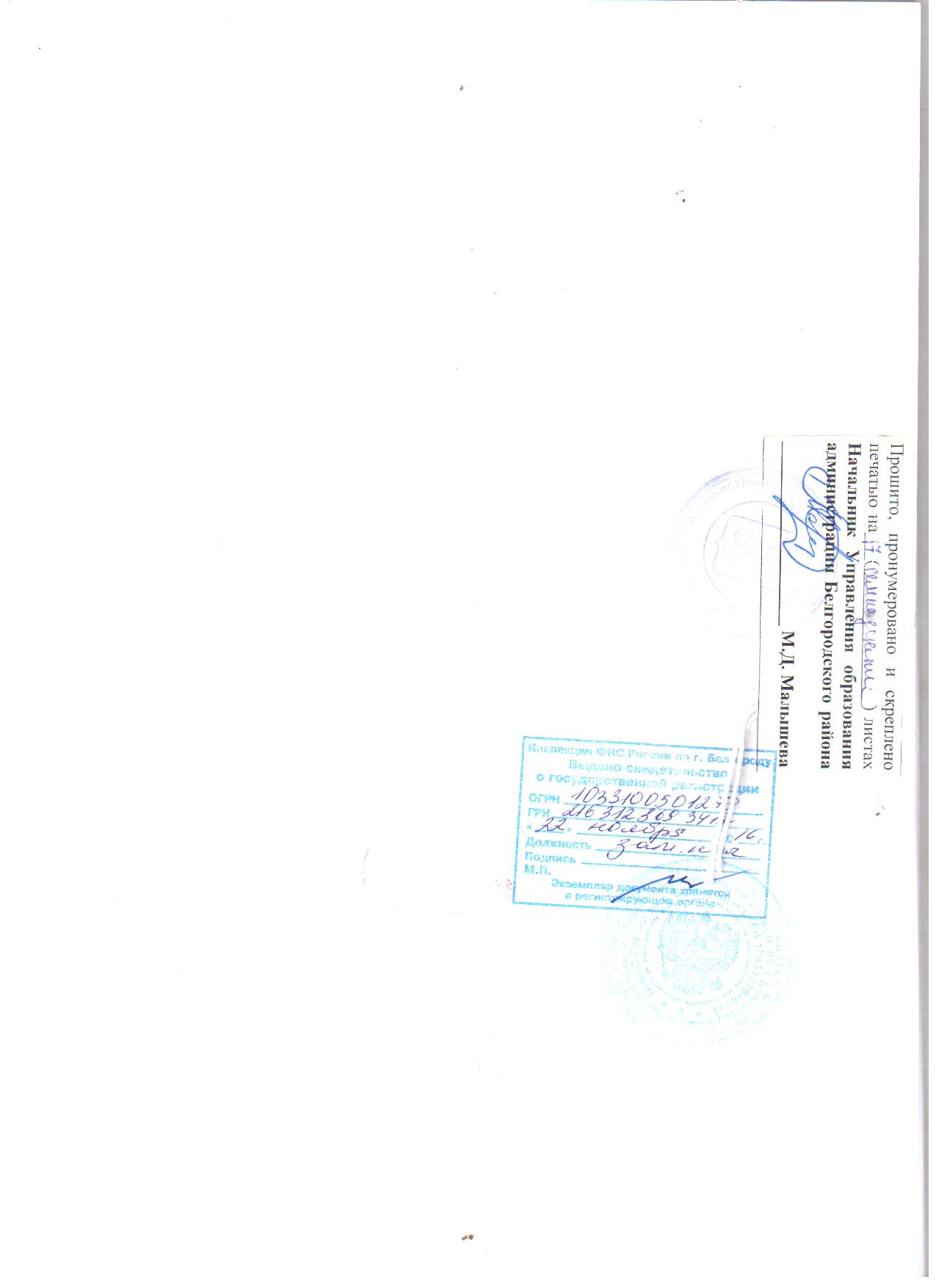 